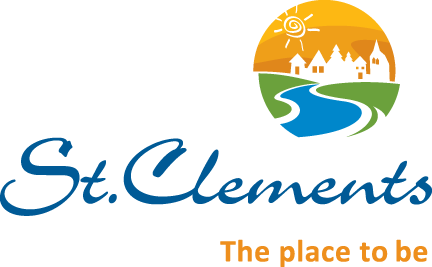 Employment OpportunityRecreation – Summer Program LeaderReporting to the Recreation Manager, the RM of St. Clements is seeking candidates for the position of Summer Program Leader.  The ideal candidate will be enthusiastic and personable, with a great understanding of rural community living and the importance of recreation.Essential Job FunctionsAssisting the Recreation Programmer in developing, supervising and participating in a successful Summer Day Program in various communities throughout the RM, specifically Summer Day Camp for school-aged children.Participating in training workshops held prior to Summer Day Camp sessions. Working cooperatively with the Recreation Programmer and any other RM staff, while maintaining adequate health and safety protocols.  Maintain a safe and inclusive environment for all program participants, staff, and visitors to the program. Building relationships with all program participants by showing compassion, empathy and understanding.  Monitoring all program participants throughout the day.Other duties as assignedRequirementsMinimum Grade 12 education or equivalent.  A degree or diploma in recreation or a related field is an asset.Ability to work well with school-aged children.Excellent communication skills, both verbal and written, with individuals of all ages.Strong organizational, time management, and prioritization skills.Ability to work independently or as a team.Current First Aid/CPR training.Valid Criminal Record & Vulnerable Sector Checks.Valid Class 5 driver’s license.Willingness to travel to various communities within the RM of St. Clements. This is a full-time, seasonal position.  Work week may include weekends and evenings, depending on special events or activities.  The successful candidate is required to be a student.Applications will be reviewed as early as March 25, 2024, however the posting will remain opened until a suitable candidate is located.Qualified candidates are invited to submit a cover letter and resume, to:ATTN:	Brenden Collins, Recreation ManagerRural Municipality of St. Clements1043 Kittson RoadBox 2, GRP 35, RR1East Selkirk, ManitobaR0E 0M0
Email: recreation@rmofstclements.comWe thank all applicants for their interest in this position but only those selected for an interview will be contacted.